-dgeSimilar words will be tested on Friday 20th March-dgeSimilar words will be tested on Friday 20th March-dgeSimilar words will be tested on Friday 20th March-dgeSimilar words will be tested on Friday 20th March-dgeSimilar words will be tested on Friday 20th March-dgeSimilar words will be tested on Friday 20th March-dgeSimilar words will be tested on Friday 20th March-dgeSimilar words will be tested on Friday 20th March-dgeSimilar words will be tested on Friday 20th March-dgeSimilar words will be tested on Friday 20th March-dgeSimilar words will be tested on Friday 20th March-dgeSimilar words will be tested on Friday 20th MarchLook 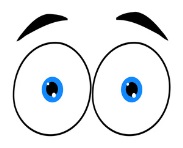 Look Say 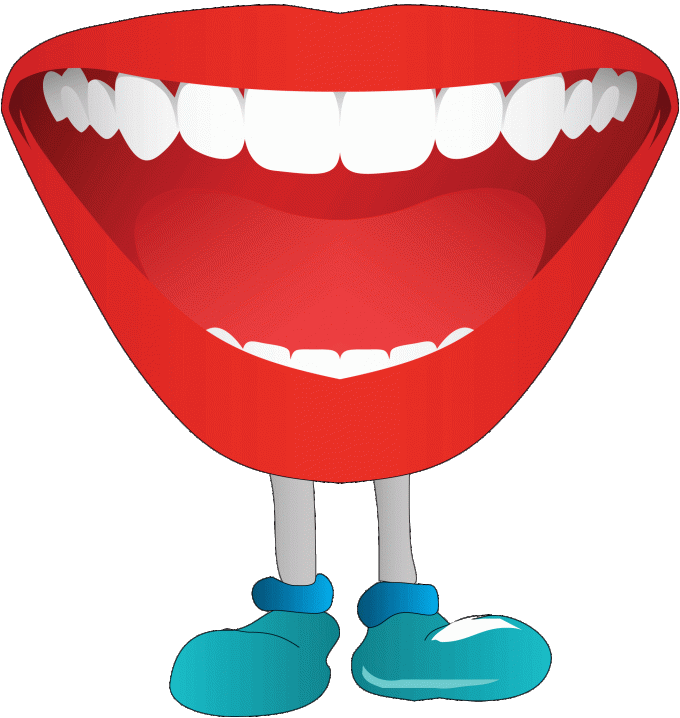 Say Say Cover 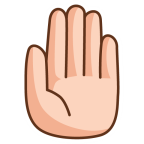 Cover Write 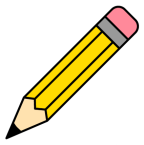 Write Write Check 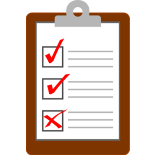 Check WordSaturdaySaturdaySundayMondayMondayTuesdayTuesdayWednesdayThursdayThursdayFridaydodgefudgepledgesmudgeporridgejudge knowledge conveniencecorrespond criticiseAdding –er to words of one syllable ending in a single consonant letter after a single vowel letter.Similar words will be tested on Friday 27th MarchAdding –er to words of one syllable ending in a single consonant letter after a single vowel letter.Similar words will be tested on Friday 27th MarchAdding –er to words of one syllable ending in a single consonant letter after a single vowel letter.Similar words will be tested on Friday 27th MarchAdding –er to words of one syllable ending in a single consonant letter after a single vowel letter.Similar words will be tested on Friday 27th MarchAdding –er to words of one syllable ending in a single consonant letter after a single vowel letter.Similar words will be tested on Friday 27th MarchAdding –er to words of one syllable ending in a single consonant letter after a single vowel letter.Similar words will be tested on Friday 27th MarchAdding –er to words of one syllable ending in a single consonant letter after a single vowel letter.Similar words will be tested on Friday 27th MarchAdding –er to words of one syllable ending in a single consonant letter after a single vowel letter.Similar words will be tested on Friday 27th MarchAdding –er to words of one syllable ending in a single consonant letter after a single vowel letter.Similar words will be tested on Friday 27th MarchAdding –er to words of one syllable ending in a single consonant letter after a single vowel letter.Similar words will be tested on Friday 27th MarchAdding –er to words of one syllable ending in a single consonant letter after a single vowel letter.Similar words will be tested on Friday 27th MarchAdding –er to words of one syllable ending in a single consonant letter after a single vowel letter.Similar words will be tested on Friday 27th MarchLook Look Say Say Say Cover Cover Write Write Write Check Check WordSaturdaySaturdaySundayMondayMondayTuesdayTuesdayWednesdayThursdayThursdayFridaysadderbladderfatterhotterwetterthinnerflatter curiositydefinite desperate-ful suffixSimilar words will be tested on Friday 2nd April-ful suffixSimilar words will be tested on Friday 2nd April-ful suffixSimilar words will be tested on Friday 2nd April-ful suffixSimilar words will be tested on Friday 2nd April-ful suffixSimilar words will be tested on Friday 2nd April-ful suffixSimilar words will be tested on Friday 2nd April-ful suffixSimilar words will be tested on Friday 2nd April-ful suffixSimilar words will be tested on Friday 2nd April-ful suffixSimilar words will be tested on Friday 2nd April-ful suffixSimilar words will be tested on Friday 2nd April-ful suffixSimilar words will be tested on Friday 2nd April-ful suffixSimilar words will be tested on Friday 2nd AprilLook Look Say Say Say Cover Cover Write Write Write Check Check WordSaturdaySaturdaySundayMondayMondayTuesdayTuesdayWednesdayThursdayThursdayFridayplentifulthankfulpitifulmercifulbeautifulthoughtful successful desperatedetermined determined